*Please Note:  Refunds will only be considered in the same fiscal year in which payment is madeState ID Number:       Address of Elevator:       Application Number or Permit Number associated with fee:        Type of Fee:       Refund amount being requested:       Date of fee payment:       Describe in detail the reason for fee refund request:       Name and complete mailing address of the company or the person to whom the refund should be made:       Name of Elevator Owner/Representative:       Elevator Owner E-mail:       Name of Service Company:      Signature of filer:      			Date:      By typing your name you agree that it is valid as your signature.Company of filer:      	Note:  Annual Application fee is submitted for the unit on behalf of owner, DOL will not issue refund if there is a loss of contract with the service company.   _______________________________________________________________________________________For Office Use Only:Reviewed by:					  Approved by:				Date:
________________________________          ________________________________        _______________          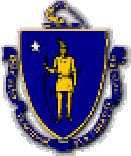 Commonwealth of Massachusetts Division of Occupational LicensureOffice of Public Safety and InspectionsREQUEST FOR ELEVATOR FEE REFUNDPlease e-mail request to:  elevator.scheduler@mass.gov